報名截止日期: 7月28日（星期日）下午5時正遞交方法: 電郵至 goodlife@hkcss.org.hk （電郵主旨請註明：「食得喜」樂齡美食烹飪大賽2024）註：主辦機構將於收到報名表後3個工作天內以電郵向聯絡人發出確認通知。如屆時未收到通知或有任何疑問，請致電2876 2461 / 2876 2498查詢。入圍通知日期：8月6日（星期二）工作坊日期：8月17日下午及9月7日下午 決賽日期：10月19日 （星期六）「食得喜」樂齡美食烹飪大賽頒獎典禮：11月23日（星期六）註：入圍參賽者須出席工作坊、決賽及頒獎典禮。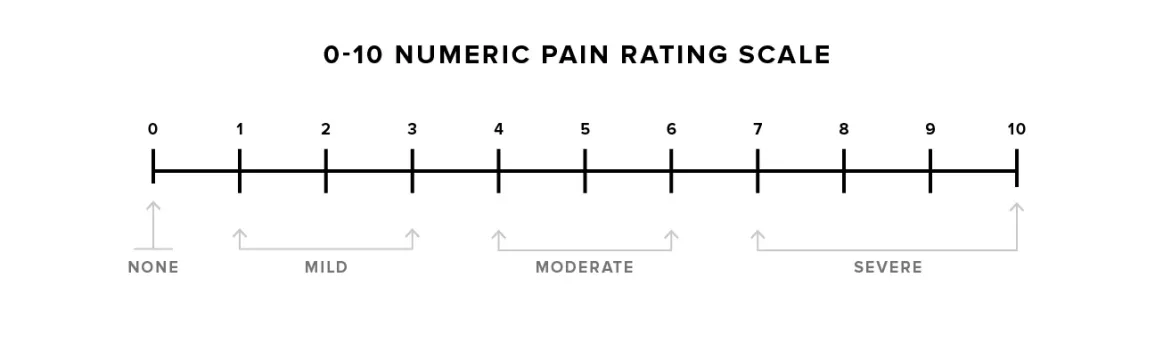 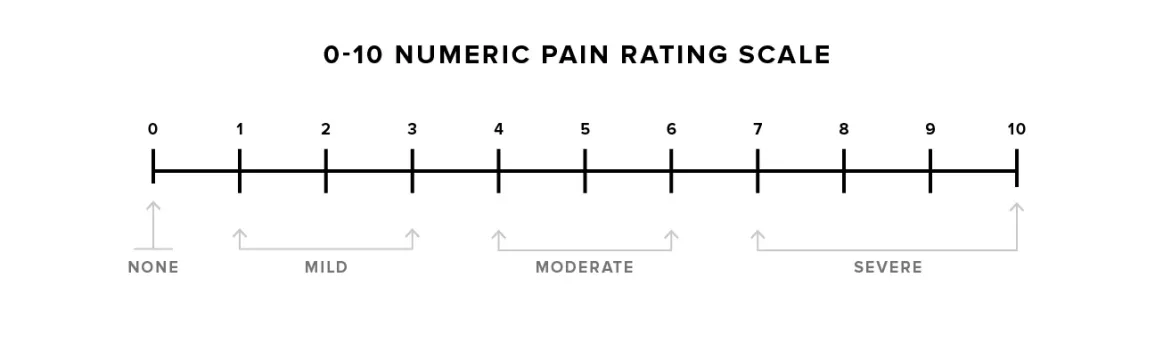 